Július Barč-Ivan: DiktátorZákladná charakteristika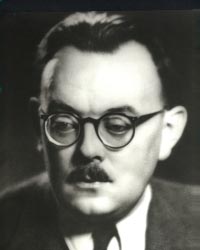 	autor	Július Barč-Ivan (1909 – 1953)	názov hry	Diktátor	rok publikovania	1938 (knižne 1981)	počet strán	65	žáner	divadelná hra	členenie hry	3 dejstvá	myšlienka	pacifistickáHlavné postavydiktátor Luiz	pravý diktátor	slabnúci diktátor, pripravuje sa na vojnu, no nehrnie sa do nejGuilelmo Menotti	falošný diktátor	zabíja Luiza a hrá namiesto neho, usiluje sa však o miergenerál Alonzo	za vojnu	diktátorov oponent, snaží sa o rozpútanie vojnyministri	za vojnu	súhlasia s potrebou využitia sily národa a zbrojárstva vo vojneminister vnútra	za mier	jediný sa prikláňa k mierovej cesteAntonio Carno	anarchista	on naplánoval zabitie Luzia GuilelmomMária	Luizova žena	falošný diktátor sa s ňou rozviedoldôstojníci	diktátorova stráž	ochraňujú pravého I falošného diktátoraObsahGuilelmo Menotti, fyzicky podobný vládnucemu diktátorovi, je anarchistami poverený zabiť ho a nebadane zaujať jeho pozíciu. Úlohu sa mu podarí splniť, namiesto anarchistického spôsobu vlády však začne presadzovať vlastnú myšlienku zachovania mieru, odbúrania zbrojárstva na úkor priemyslu a odzbrojenia krajiny.Ľud jeho kroky víta s nadšením, opačný postoj však zaujíma väčšina ministrov na čele s bývalým vojakom – generálom Alonzom. Zbavia sa ministra vnútra a na verejnom vystúpení plánujú diktátora prinútiť k oznámeniu, že sa vzdáva svojich myšlienok. Na rovnakej udalosti však Antonio Carno plánuje atentát na “zradcu” Guilelma, v zavládnutom chaose však vystrelí na generála Alonza. Diktátor z posledných síl vyhlási smerom k ľudu, aby pokračovali v jeho snahe o mier a prosperitu, nato je zastrelený ministrom vojny.Čas a miesto deja: Predvojnové obdobie v konkrétne nešpecifikovanej krajine. Uvádza sa však počet jej obyvateľov (40 miliónov) a národná mena (frank).Téma: Kriticky ladená hra reflektuje súdobú spoločenskú situáciu v Európe, kde v jednotlivých krajinách sa k moci dostávali pofidérni diktátori. Zobrazuje konfrontačnú politiku spred druhej svetovej vojny a poukazuje na dôsledky schopnosti ľudí manipulovať inými. Tematicky je podobná Čapkovej hre Bílá nemoc.Realizácia3 dejstvá, nezávisle od nich je hra členená aj na obrazy (podľa scény či miestnosti, v ktorej sa hra odohráva) a výstupy (podľa prítomných postáv)v roku 1940 plánovaná premiéra v Činohre SND (režisér Ján Jamnický) sa neuskutočnila pre zásah cenzúry (len niekoľko dní pred dátumom premiéry, kedy hra už bola naskúšaná)odvtedy sa už premiéra hry neuskutočnila nikdy